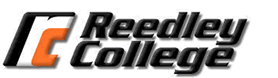 Introduction to SociologyInstructor: Kalisha Grandison, MSW		Email: kalisha.grandison@reedleycollege.edu  Course: SOC 1-A-59088 INTRO TO SOC  	Time: W 6:00-8:50PM  Room: Classroom Complex I, Room 204TEXTBOOK: Essentials of Sociology: A Down-to-Earth Approach 9th Ed. by James M. Henslin.BASIC SKILLS ADVISORIES: Eligibility for English 125 and 126 Course Description:Sociology 1A promotes the understanding of human society and social behavior. Not only are positive human relationships an essential part of a civilized society; how we interact with each other is important so that we may find answers to questions and solve problems in our world. Sociology teaches us to look at life in a scientific and systematic way. The way that we view the world comes from what we learn in our everyday activities. The values, beliefs, lifestyles of those around us, as well as historic events help to mold us into unique individuals who have varied outlooks on social reality. This course deals with the social atmosphere that helps to make us who we are and how we behave. Sociology will cover topics such as culture, violence, deviance, social control, socialization, personality, group behavior, social class, and social institutions. The key component of this course is to study ourselves and the society that influences our behavior. The purpose of this course is to help you develop a sociological imagination. This course will introduce you to sociology’s theoretical perspectives and central concepts. Lastly, this course is designed to cultivate the skills necessary to be a good critical thinker. Course Organization and Approach:This course uses a participatory, learner-centered, adult education approach. An adult education approach recognizes that YOU are responsible for your own learning. The instructor can only provide opportunities to learn, but cannot force you to learn. Course material is presented in readings from the text, current topic readings drawn from news outlets, lecture, and student-led class discussions. You are expected to work hard in this course, meaning that for every hour of class time, you should spend at least two to three hours outside of class preparing by completing required readings, assignments, studying for quizzes and exams, and thinking about the course material.You are expected to take responsibility for the success of the course. Specifically, you should take an active interest, not just in the course material, but in the course itself, making it a success for all participants. Factors such as interest, motivation, creativity, and initiative are important elements in evaluating your performance in the course and assigning you a grade.Course Objectives:After you successfully complete this course, you will be able to:Explain, evaluate, and analyze the three major sociological orientations: Conflict Theory, Structural Functionalism and Symbolic Interaction Theory.Evaluate sociological findings using the concepts, theories, and methods developed by sociologists from their study of society. Explain social behavior from the macro-level and micro-level perspectives. Demonstrate comprehension of the need for cultural relativism in a multicultural society. Recognize the different methods of collecting research and the advantages and disadvantages of each. Identify and describe norms and values of American culture. Display knowledge of the influence of socialization on individual behavior. Identify and describe the different types of groups and their influence on individual behavior. Explain the relativity of deviance and its relation to crime. Recognize inequalities based on race and ethnicity. Recognize inequalities based on sex and gender. Identify the role of family, education, and religion in the lives of others. These objectives contribute to the overall course goals:Developing critical thinking skills. The discussions, readings, writing assignments, and quizzes are designed to encourage you to develop and use higher order thinking skills; including analytical, synthetic, and applied thinking.Understanding the social structures and processes that condition our lives. A basic goal of all sociology courses is to help you understand the nature and workings of these social structures. Further identifying how they open opportunities and impose constraints on individuals operating within these structures. Important Dates:Aug 31 – Last day to drop to avoid a “W”Sept 1- Labor Day campus closedSept 10 – Last day to change to “Pass” or “No Pass”Oct 10 -Last day to drop a full-length classNov 11- Veteran Day no classes Nov 27-28-Thankgiving Break campus closed Dec 8-12 – FINALS WEEK CANCELLED CLASS POLICY: If a class session is cancelled, I will let you know ahead of time, if possible.  Furthermore, there will be an official school notice of the cancellation on the door.Attendance: Attendance will be taken every class period. It is your responsibility to make sure you are marked present.   Two absences will be considered excessive and may result in being dropped from the class at the discretion of the instructor. In addition, being late to class three times will be equivalent to one absence. Drop Policy:It is the student’s responsibility to officially drop a class in which he/she no longer wishes to be enrolled, although I may drop those students who miss several classes in a row.  If you want to drop the class, do not depend on me to do it!!!Late Assignments:Students are responsible for turning in all assignments before the time and date they are due.  If some emergency prevents you from turning in the assignment on time, you must notify me and get prior approval in advance of the due date that your assignment will be late. Otherwise, it will not be accepted. Be prepared to submit written documentation (e.g. doctor’s note) when requesting an extension of the due date. Americans with Disabilities ActAccommodations: Students having a verifiable need for academic accommodations or materials in alternate media (i.e. Braille, large print, electronic text, etc.) per the Americans with Disabilities Act (ADA) or Section 504 of the Rehabilitation Act should contact me as soon as possible.  Writing Standards: It is assumed that students will perform professionally in preparing work required for this class and will submit all assignments by the appropriate due date.  All documents are to be spell-checked and grammar-checked and follow general APA requirements (i.e. numbering, paragraphs, citing references, etc.) as appropriate for the assignment.  Information about the APA requirements is freely available on the internet, (Purdue Owl is a great resource).  Plagiarism and Cheating:Students at Reedley College are entitled to the best education that the college can make available to them, and they, their instructors, and their fellow students share the responsibility to ensure that this education is honestly attained. Because cheating, plagiarism, and collusion in dishonest activities erode the integrity of the college, each student is expected to exert an entirely honest effort in all academic endeavors. Academic dishonesty in any form is a very serious offense and will incur serious consequences. Cheating and plagiarizing are serious academic offenses and can result in an automatic fail in this course. Classroom Etiquette:Cell phones are not to be used in class for any reason whatsoever. This includes photographing the board instead of taking notes, texting, social media, clock functions, etc. Please ask permission to audio tape class lectures and discussions. No videotaping is allowed.Students who violate this course policy will receive a grade deduction of all participation points.Students are expected to conduct themselves in a responsible manner whenever they are on campus or representing the college in any activity. Specific rules and regulations have been established in Board Policy 5500. A copy of this policy is available in the college library, the Admissions Office, the Vice President of Student Services’ office, the Student Activities Office, and Office of Instruction. Conduct standards are designed to perpetuate the college’s educational purposes, allowing students to enjoy the right of freedom to learn. Failure to adhere to the accepted standards will result in disciplinary action.  Also, please do not engage in side conversations or excessive chatter while class is in session. Entering and leaving the classroom during class time is a distraction to other students and the instructor.  A student’s need or desire to be in contact with the outside world through electronic devices does not override basic classroom etiquette and the use of these devices is a disturbance to the learning environment. Lastly, I do not mind if people bring a drink and a snack as long as it is not disruptive and students clean up after themselves. However, if food and drink in the classroom cause any problems I may revoke this policy.Top Ways to Succeed in this Class:The Buddy System: Students should exchange contact information with at least two other students in the class. Phone numbers, emails, Facebook, etc. are great ways to stay on top of what is going on in class.If you are going to miss a class follow these steps: 1) email the instructor 2) contact your classmate for notes and announcements 3) stay on track for the next sessionMake Sure to take notes: This is a discussion and lecture-based class! A large portion of the information will appear in exams and quizzes.Use Microsoft Word to compose all written assignments. The spelling and grammar check functions are very useful. Use dictionaries and reference materials as you read course materials. Edit your papers before you turn them in. All writing errors lead to point deductions. If you have difficulties with writing, allow yourself plenty of time to work on assignments. Also, you should make an appointment with the Reedley College Tutorial Center if you are in need of additional help.Read the syllabus prior to contacting the instructor for questions. Most of the information you need (schedule of readings and assignments, etc) is in the syllabus.Do the assigned reading before you come to class and be prepared to discuss the readings. Grading:Grading Scale:90-100% =A80-89% = B70-79% = C60-69% = D59 & Below = FGrading: Points will be awarded for coursework as follows:PARTICIPATION………………………………………………………………………………………………..10 pts.Participation throughout the semester involves answering and asking questions and joining class discussions.  It is the instructor’s perception and discretion of how many points a student will earn based on his/her participation throughout the semester.  Any student who is responsible for an electronic interruption of class may be penalized points.  Talking/texting/reading messages on your cell phone prevents participation. GROUP PRESENTATION……………………..……………………………………………………………30 pts.Students will be placed into small groups and asked to work together collaboratively. Each group will present on a social topic provided by the instructor for 15-20 minutes. 
Points: A maximum of 20 points for the group and 10 points to each individual student. Students will be evaluated by the instructor and also by the students within each group. The group must also be prepared for a 3-minute question and answer session after the presentation. Specific guidelines will be provided.(2) CRITICAL- THINKING PAPERS…………..………………………………………………………25 pts. EachBy questioning accepted tenets of truth, morality, and the status quo in general, these papers are designed to assist you in examining your social world from a critical perspective. These critical-thinking papers are your opportunity to demonstrate your knowledge of the material in specific parts of the course. Students will compose two critical-thinking papers throughout the semester to prompts provided. Specific guidelines will be provided and students will have several choices of topics. These written assignments will consist of 3 to 5 typed pages with a minimum of 3 references, APA, using font size 12, and double-space.  You will be graded on how well you illustrate your knowledge of the subject with effective application of relevant sociological concepts, examples, and theories. Proper grammar and spelling will also be taken into account when assessing a grade. (Please see the detailed writing guide on etudes for detailed guidance).(4) QUIZZES…………………..……………………………………………………………………………..20 pts.There will be four short quizzes during the course of the semester. These will consist of a combination of identifications, short answer, and multiple-choice questions.  The quizzes are designed to help prepare you for the following exam so take your time.EXAMS ………………………………………..………………………………………………………50 pts each.The exams will reflect the reading, lecture notes, and class discussions. All exams will consist of multiple-choice questions and the final will be cumulative. Prior to each exam, there will be a review. Tentative Course Schedule: Instructor reserves the right to alter this schedule.Week Date Assignments/Tests Chapter(s)_____________________________________________________________________________________Week 1: 8/13 Welcome and Syllabus review_____________________________________________________________________________________Week 2: 8/20 The Sociological Perspective: Ch.1 and Ch.2  _____________________________________________________________________________________Week 3: 8/27 Ch. 3_____________________________________________________________________________________Week 4:  9/3 Ch. 4 Review for Exam #1_____________________________________________________________________________________Week 5:  9/10 Exam #1 on Ch.1-4Social Groups and Social Control: Ch. 5 _____________________________________________________________________________________Week 6: 9/17 Ch. 6 _____________________________________________________________________________________Week 7: 9/24 Critical Thinking paper 1 dueSocial Inequality Ch. 7_____________________________________________________________________________________Week 8: 10/ 1 Ch. 8-9_____________________________________________________________________________________Week 9: 10 /8 Ch. 10Review for Exam#2_____________________________________________________________________________________Week 10: 10/15 Exam #2 on Ch.5-10Social Institutions: Ch.11_____________________________________________________________________________________Week 11: 10/22 Ch. 12_____________________________________________________________________________________Week 12: 10/29 Critical Thinking paper 2 dueCh. 13_____________________________________________________________________________________Week 13: 11/5 Review for Exam#3 Social Change: Ch. 14__________________________________________________________________________________Week 14:11/12 Exam #3 on Ch.11-13_____________________________________________________________________________________Week 15: 11/19 Ch. 15 Project Presentations_____________________________________________________________________________________Week 16:11/26 Project Presentations_____________________________________________________________________________________Week 17: 12/3 Review for Final Exam_____________________________________________________________________________________Week 18: 12/10 Final Exam Class Participation10 pointsGroup Presentation30 points2 Critical Thinking Papers25 points each (Total: 50)4 Quizzes 20 points 3 Exams50 points each (Total: 150)Cumulative Final Exam65 pointsTotal325 points 